Saginaw First Free Methodist ChurchTHIRD SUNDAY OF EASTERApril 18, 2021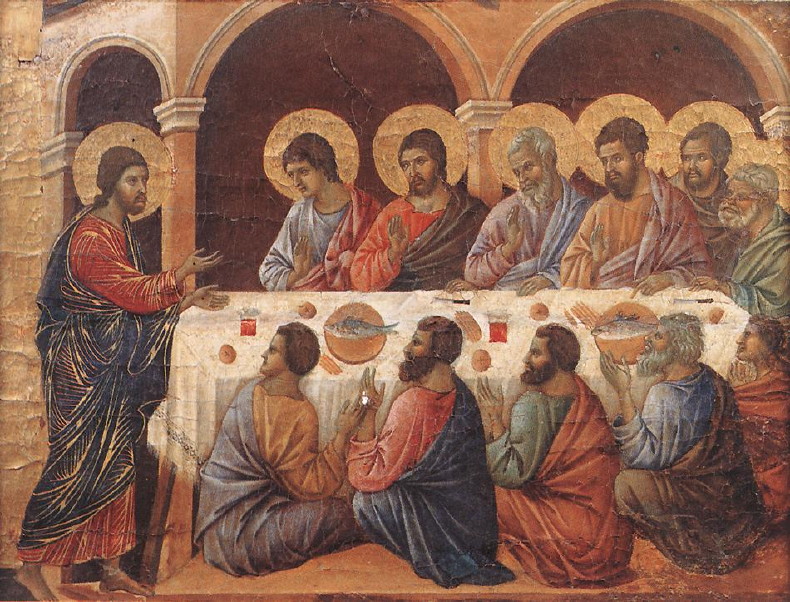 “While in their joy they were disbelieving and still wondering, he said to them, ‘Have you anything here to eat?’ They gave him a piece of broiled fish, and he took it and ate in their presence.” (Luke 24:41-43)Minister: Rev. Jason Evans First Free Methodist Church2625 N. Center Rd.Saginaw, Michigan 48603Phone: (989) 799-2930Email: saginawfmc@gmail.comwww.saginawfirstfmc.orgTHIRD SUNDAY OF EASTERApril 18, 2021Prelude **Greeting/Announcements*Call to Worship (spoken responsively)L: 	The Holy and Righteous One, the Author of life was killed P: 	God raised him from the dead L: 	God fulfilled what was promised through all the prophetsP: 	The Messiah would suffer, die, and be buriedL: 	We proclaim repentance and forgiveness of sins in Jesus’ nameP: 	Because He rose from the dead on the third dayL: 	All who do what is right, are righteous, just as He is righteousP: 	We are children of God, and witnesses to the truth*Opening Hymn: “Thine is the Glory” #264 (vv.1-3)Thine be the glory, risen, conqu’ring SonEndless is the vict’ry Thou o’er death hast wonAngels in bright raiment rolled the stone awayKept the folded grave-clothes, where Thy body layThine be the glory, risen, conqu’ring SonEndless is the vict’ry Thou o’er death hast wonLo! Jesus meets us, risen from the tombLovingly He greets us, scatters fear and gloomLet the Church with gladness, hymns of triumph singFor her Lord now liveth, death hath lost its stingThine be the glory, risen, conqu’ring SonEndless is the vict’ry Thou o’er death hast wonNo more we doubt Thee, Prince of LifeLife is naught without Thee, aid us in our strifeMake us more than conqu’rors, thro’ Thy deathless loveBring us safely thro’ Jordan, to Thy home aboveThine be the glory, risen, conqu’ring SonEndless is the vict’ry Thou o’er death hast won*Invocation and Lord’s PrayerL: 	God who created us and sustains us, because of your love you call us your children. Open our minds to the scriptures, that we may be one with you and each other. May the Holy Spirit guide us in all righteousness, that we may be like you. Teach us to abide with you, that on the last day, no sin may be found in us. Let our hope be in you and the power of your resurrection, as we pray the prayer that Jesus taught His disciples…P:	Our Father, who art in heaven, hallowed be Your name. Your kingdom come; your will be done in earth as it is in heaven. Give us this day our daily bread and forgive us our debts as we forgive our debtors. And lead us not into temptation but deliver us from evil. For Yours is the kingdom, and the power, and the glory forever. Amen. *Gloria PatriGlory be to the Father​And to the Son and to the Holy Ghost.As it was in the beginning​Is now and ever shall beWorld without endAmen. AmenFirst Scripture Lesson: Acts 3:12-19	When Peter saw it, he addressed the people, “You Israelites, why do you wonder at this, or why do you stare at us, as though by our own power or piety we had made him walk? The God of Abraham, the God of Isaac, and the God of Jacob, the God of our ancestors has glorified his servant Jesus, whom you handed over and rejected in the presence of Pilate, though he had decided to release him.	But you rejected the Holy and Righteous One and asked to have a murderer given to you, and you killed the Author of life, whom God raised from the dead. To this we are witnesses. And by faith in his name, his name itself has made this man strong, whom you see and know; and the faith that is through Jesus has given him this perfect health in the presence of all of you.	“And now, friends, I know that you acted in ignorance, as did also your rulers. In this way God fulfilled what he had foretold through all the prophets, that his Messiah would suffer. Repent therefore, and turn to God so that your sins may be wiped out.”Prayer of ConfessionL:	Our doubt can lead us to wonder and disbelief; even when we are in God’s presence. At times we act in ignorance. For our continuous search for peace, let us recite from Psalm 4 together…P:	Answer me when I call, O God of my right! You gave me room when I was in distress. Be gracious to me, and hear my prayer. How long, you people, shall my honor suffer shame? How long will you love vain words, and seek after lies? But know that the LORD has set apart the faithful for himself; the LORD hears when I call to him. When you are disturbed, do not sin; ponder it on your beds, and be silent. Offer right sacrifices, and put your trust in the LORD.Affirmation of Faith: Apostle’s CreedP:	I believe in God, the Father Almighty, Maker of heaven and earth. And in Jesus Christ, God’s only Son, our Lord. Who was conceived by the Holy Spirit, born of the Virgin Mary, suffered under Pontius Pilate, was crucified, dead, and was buried. He descended into hades, the third day He rose again from the dead. He ascended into heaven, and sits at the right hand of God the Father Almighty. From thence He shall come to judge the living and the dead. I believe in the Holy Spirit, the holy Church universal, the communion of saints, the forgiveness of sins, the resurrection of the body, and the life everlasting. Amen.Hymn of Affirmation: “Jesus, the Very Thought of Thee” #139 (vv.1,3,5)Jesus the very thought of TheeWith sweetness fills my breastBut sweeter far Thy face to seeAnd in Thy presence restO hope of every contrite heartO joy of all the meekTo those who fall, how kind Thou artHow good to those who seekJesus, our only joy be ThouAs Thou our prize wilt beJesus, be Thou our glory nowAnd thro’ eternityNew Testament Scripture Lesson: 1 John 3:1-7	See what love the Father has given us, that we should be called children of God; and that is what we are. The reason the world does not know us is that it did not know him. Beloved, we are God's children now; what we will be has not yet been revealed. What we do know is this: when he is revealed, we will be like him, for we will see him as he is.	And all who have this hope in him purify themselves, just as he is pure. Everyone who commits sin is guilty of lawlessness; sin is lawlessness. You know that he was revealed to take away sins, and in him there is no sin. No one who abides in him sins; no one who sins has either seen him or known him. Little children, let no one deceive you. Everyone who does what is right is righteous, just as he is righteous.Passing of the PeacePrayers of the PeopleL:	Lord in Your Mercy…P:	Hear our prayer.Gospel Lesson:  Luke 24:36b-48	While they were talking about this, Jesus himself stood among them and said to them, “Peace be with you.”	They were startled and terrified, and thought that they were seeing a ghost. He said to them, “Why are you frightened, and why do doubts arise in your hearts? Look at my hands and my feet; see that it is I myself. Touch me and see; for a ghost does not have flesh and bones as you see that I have.”	And when he had said this, he showed them his hands and his feet. While in their joy they were disbelieving and still wondering, he said to them, “Have you anything here to eat?”	They gave him a piece of broiled fish, and he took it and ate in their presence. Then he said to them, “These are my words that I spoke to you while I was still with you--that everything written about me in the law of Moses, the prophets, and the psalms must be fulfilled.”	Then he opened their minds to understand the scriptures, and he said to them, “Thus it is written, that the Messiah is to suffer and to rise from the dead on the third day, and that repentance and forgiveness of sins is to be proclaimed in his name to all nations, beginning from Jerusalem. You are witnesses of these things.”SermonPrayer of ResponseHymn of Response: “Lord, Speak to Me That I May Speak” (vv.1-5)Lord, speak to me that I may speakIn living echoes of your toneAs you have sought, so let me seekYour erring children lost and loneO lead me, Lord, that I may leadThe wandering and the wavering feetO feed me, Lord, that I may feedYour hungering ones with mana sweetO teach me, Lord, that I may teachThe precious truths which you impartAnd wing my words that they may reachThe hidden depths of many a heartO fill me with your fullness, LordUntil my very heart o’er-flowIn kindling thought and glowing wordYour love to tell, your praise to showO use me, Lord, even meJust as you will, and when, and whereUntil your blessed face I seeYour rest, your joy, your glory shareInvitation of OfferingL: 	God has put gladness in our hearts, so we may be at peace in our lives. As children of God, let us abide with God, who is our protector and provider. Let us share God’s love in return, as we collect this morning’s tithes and offerings.*DoxologyPraise God, from whom all blessings flow Praise Him, all creatures here belowPraise Him above, ye heavenly hostPraise Father Son, and Holy Ghost.Amen.*Prayer*Closing Hymn: “How Great Thou Art” #33 (vv.1,3-4)O Lord, my God, when I in awesome wonderConsider all the worlds Thy hands have madeI see the stars, I hear the rolling thunderThy power throughout the universe displayedThen sings my soul, my Savior God, to TheeHow great Thou art, how great Thou artThen sings my soul, my Savior God, to TheeHow great Thou art, how great Thou artAnd when I think of God, His Son not sparingSent Him to die, I scarce can take it inThat on the Cross, my burden gladly bearingHe bled and died to take away my sinThen sings my soul, my Savior God, to TheeHow great Thou art, how great Thou artThen sings my soul, my Savior God, to TheeHow great Thou art, how great Thou artWhen Christ shall come with shout of acclamationAnd take me home, what joy shall fill my heartThen I shall bow with humble adorationAnd then proclaim, my God, how great Thou artThen sings my soul, my Savior God, to TheeHow great Thou art, how great Thou artThen sings my soul, my Savior God, to TheeHow great Thou art, how great Thou art*BenedictionL: 	May God be on your hearts and minds all the day long. Abide in God, and live righteously as Christ did. Live in hope, as you go in peace to love and serve. Amen.